申 请湖北高校托管毕业生党总支：本人          （身份证号：                      ，毕业学校：                      ，毕业年度：         ）申请将个人党组织关系转移至                   。特此申请。                                     签名：                                             年    月    日附件2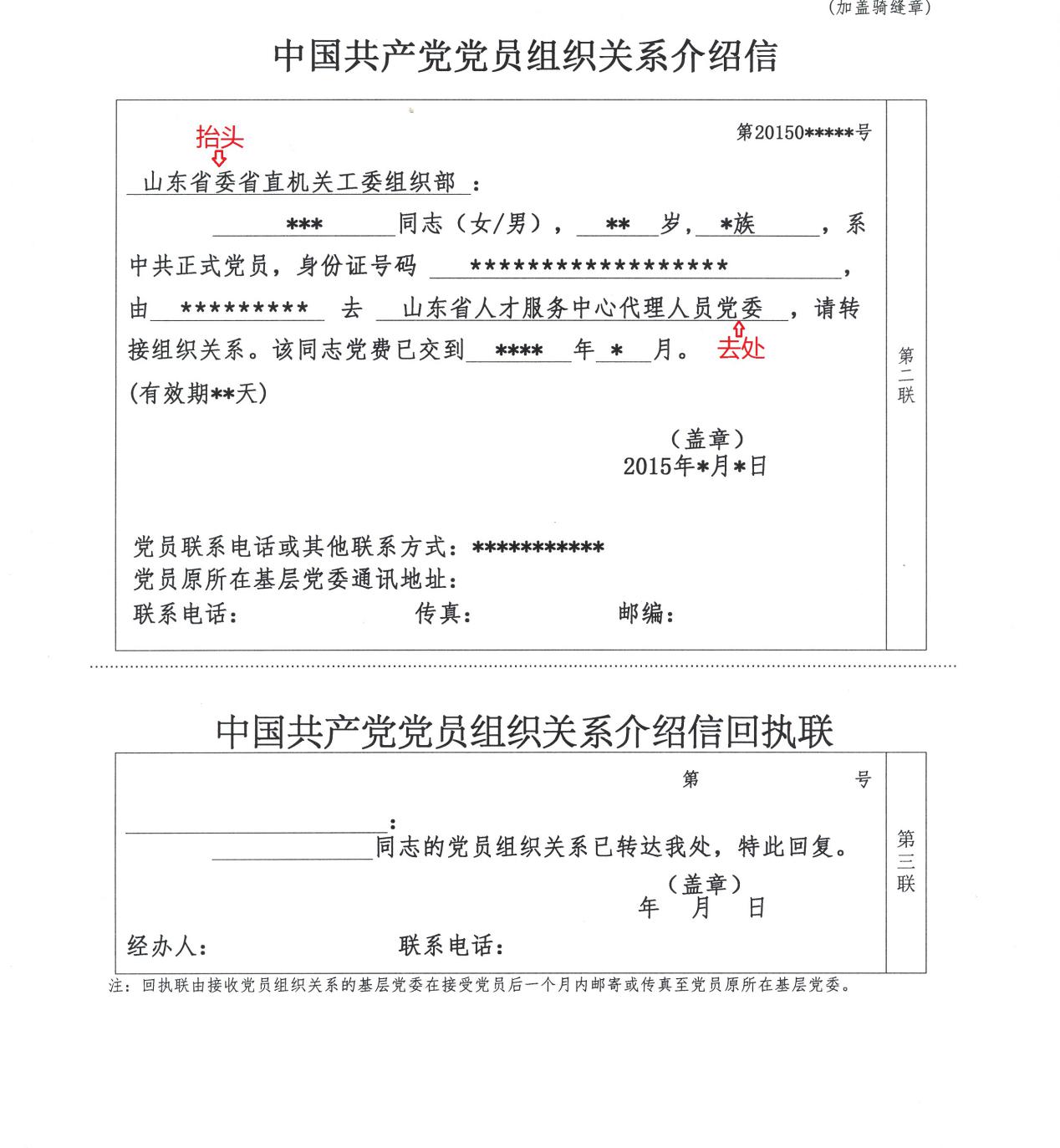 